Latest Round-ups: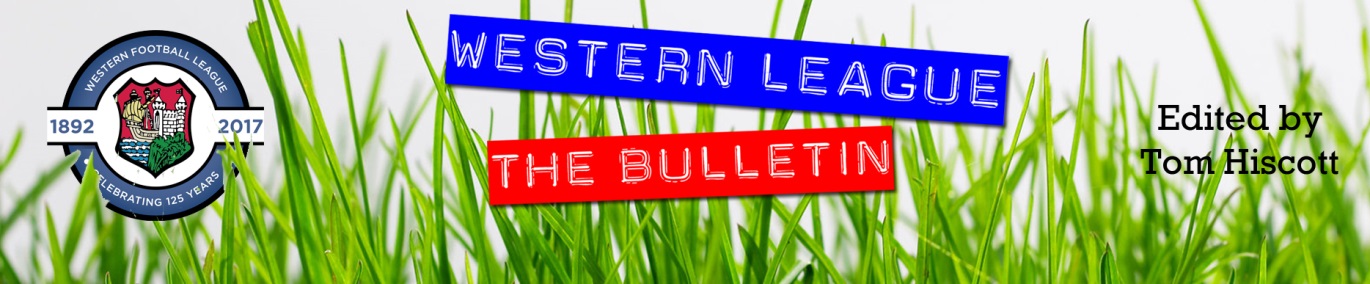 Premier Division: Bridgwater Town stormed to victory in the final fixture before Christmas, dominating throughout in their 5-0 thumping of Odd Down. After Jack Taylor had headed them in front on the quarter-hour mark, Bridgy had to wait until first half stoppage time before doubling their advantage following an excellent run and finish from Mike Duffy. Taylor then struck again from the penalty spot to extend their lead, with the prolific frontman completing his hat-trick thanks to a lovely cross from Ben Kirk. Town added a fifth seven minutes from time, with Jordan Greenwood heading home Tom Fry’s corner to condemn the Bath side to their tenth defeat of the season.Keynsham Town made it two wins from two since returning from the enforced break, beating Brislington 3-1 on Boxing Day to continue their ascendancy up the table. James Dancey was the standout performer for the hosts, scoring in either half to give his side a two-goal lead. Jamie Noble then struck during the closing stages to make it 3-0, before Brislington grabbed a consolation five minutes from time. In another of the Boxing Day fixtures to survive, Clevedon followed up their victory in the Vase last week by beating Chipping Sodbury 3-0 at the Hand Stadium. The hosts made a strong start, taking a 17th minute lead, when the clipped cross from Jay Murray fell perfectly for Ethan Feltham who headed home. Callum Gould then took over for Clevedon, doubling their tally from long range towards the end of the first half, before then wrapping things up in the closing stages thanks to a pristine chipped finish. Westbury held out for a 1-0 win at home to Bradford, moving up to sixth thanks to Joe Stradling’s goal inside the opening ten minutes. In the other Premier Division fixture, debutant Jake Quick make an instant impact for new club Wellington, scoring in either half to lead the Somerset side to a 2-0 triumph away at Bridport. It took Quick just 24 minutes to open his account, with the former Bishops Lydeard forward then adding his second seven minutes from time to hand Wellington all three points.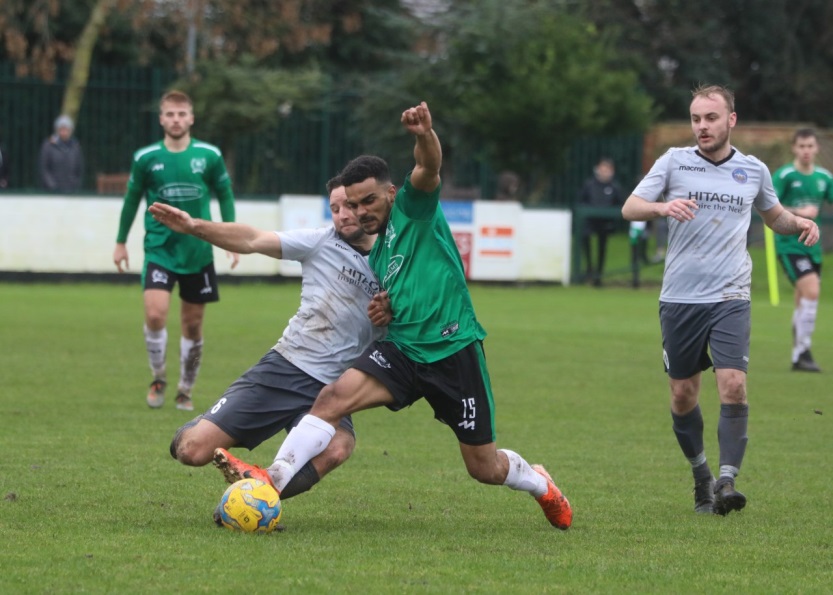 On Bank Holiday Monday, Brislington bounced back from their defeat at Keynsham by beating bottom side Chipping Sodbury 2-0. A pair of first half goals proved enough for the visitors, with Simon Prangley scoring an early penalty, before Cam Brown tucked home their second after 29 minutes thanks to a cross from influential forward Kane Simpson. In the other fixture, Shepton Mallet returned to action with a bang, scoring three times after the interval to win 4-1 away at Westbury. After Fin Haines had fired Shepton in front, the hosts gained parity in first half stoppage time when Jamie Jordan got the vital touch on a loose ball. Joe Morgan then took over for the away side, placing a low drive into the bottom corner for 2-1, which he then followed up with a silky individual goal to put some distance between the sides. Mallet had suffered a heavy defeat in their last match before lockdown, so returning with a big win will have pleased all at the club, and the victory was wrapped up in the closing stages when Aaron Cockerill slammed the ball home from the edge of the area.First Division: Welton Rovers suffered their first loss of the campaign at the hands of Radstock Town who have now won three on the spin. Morgan Marsh scored a Boxing Day double for the away side, with prolific James Rustell also finding the back of the net to put the former league leaders to the sword at West Clewes. It is Corsham who will find themselves top of the pile at the end of 2020 after they came from behind to beat Warminster 2-1 at Weymouth Street. Following a goalless first half, sixth-placed Warminster kicked into action after the interval and broke the deadlock within three minutes of the restart thanks to an own goal, before last week’s hat-trick hero Gary Higdon headed home to level for the Quarrymen. Corsham then nabbed all three points thanks to Will Stead who reacted quickest to the loose ball, after Leigh Rogers had seen his spot kick saved by Tom Drewitt in the Warminster goal. 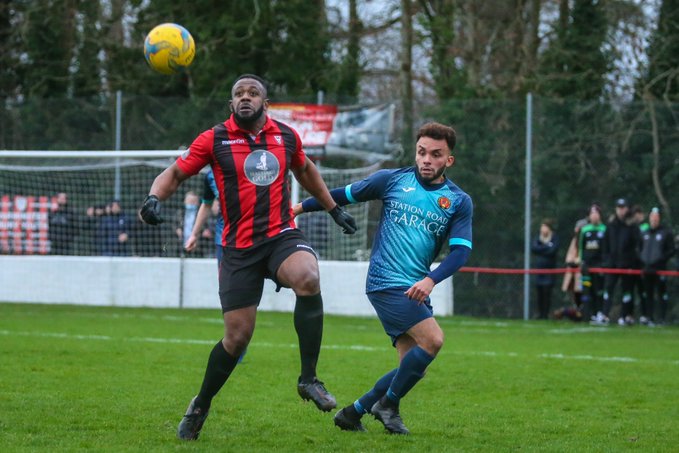 FA Vase: Tavistock booked their place in the fourth round of the Vase after storming to a 4-0 win away at Buckland. The Lambs were dominant for much of the contest, scoring twice in either half to progress, with Jack Crago and Liam Prynn putting them two goals to the good at the interval. Tallan Burns then extended the lead to three, before second-half sub Jordan Annear lobbed the home keeper form the halfway line to complete the scoring 15 minutes from time.On Sunday, Bridgwater followed up their one-sided victory in the league with a dramatic penalty shootout triumph away at Brimscombe & Thrupp. By coming from behind twice during the 90 minutes, and then winning 5-4 on spot kicks, Town have reached the fourth round of the competition for the first time in 16 years. Ben Kirk tapped home Bridgwater’s first equaliser midway through the first half, only for the hosts to retake the lead early in the second period. With less than six minutes remaining, Tom Fry produced a moment of magic, whipping home a free kick from 25 yards out to make it 2-2, sending the game to penalties. An early miss from Sam Crumb put Town in a perilous position, but Jake Viney came to the rescue, and his second save proved to be the winning moment to set up a tie with Tavistock in January.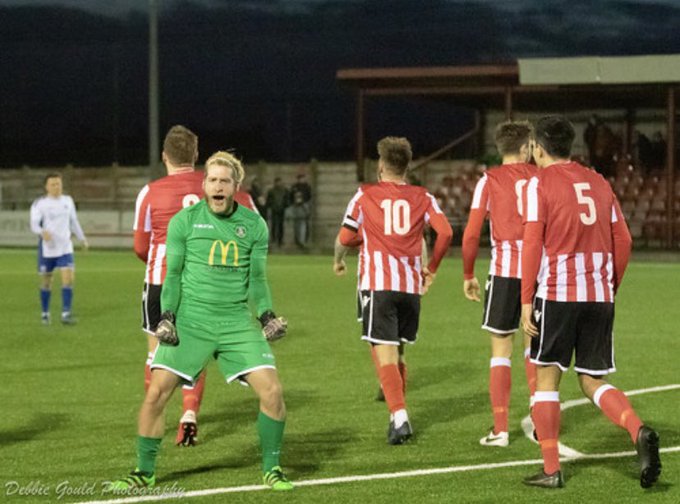 Recent ResultsTuesday 22nd December 2020Premier DivisionOdd Down			0-5			Bridgwater Town		Saturday 26th December 2020Premier DivisionBridport			0-2			WellingtonClevedon Town		3-0			Chipping Sodbury Town	Keynsham Town		3-1			Brislington			Westbury United		1-0			Bradford Town		First DivisionWarminster Town		1-2			Corsham TownWelton Rovers			0-3			Radstock TownSunday 27th December 2020 FA Vase Third RoundBrimscombe & Thrupp	2-2 (4-5 pens)		Bridgwater TownMonday 28th December 2020Premier DivisionChipping Sodbury Town	0-2			BrislingtonWestbury United		1-4			Shepton Mallet	Upcoming FixturesWednesday 30th December 2020Premier DivisionClevedon Town		vs			Plymouth ParkwaySaturday 2nd January 2021 (3pm kick-off unless noted)Premier DivisionBitton				vs			Exmouth TownBradford Town		vs			Cadbury HeathBridgwater Town		vs			Westbury UnitedBridport			vs			HallenBrislington			vs			Odd DownBuckland Athletic		vs			WellingtonCribbs				vs			StreetPlymouth Parkway		vs			Keynsham TownRoman Glass St George	vs			TavistockShepton Mallet		vs			Clevedon TownFirst DivisionAlmondsbury			vs			Portishead TownAshton & Backwell United	vs			Lebeq UnitedBristol Telephones		vs			Warminster TownCalne Town			vs			Hengrove AthleticCheddar			vs			Bishop SuttonCorsham Town		vs			Welton RoversLongwell Green Sports	vs			Wincanton TownRadstock Town		vs			Devizes TownTuesday 5th January 2021 2020Premier DivisionBridport			vs			Bradford Town		19:45KOBuckland Athletic		vs			Hallen				19:30KOKeynsham Town		vs			Westbury United		19:45KOOdd Down			vs			Wellington			19:30KOTavistock			vs			Cribbs				19:30KOFirst DivisionCheddar			vs			Almondsbury			19:30KOHengrove Athletic		vs			Calne Town			19:30KOLongwell Green Sports	vs			Warminster Town		19:30KOWednesday 6th January 2021First DivisionBristol Telephones		vs			Devizes Town			19:30KORadstock Town		vs			Wincanton Town		19:30KOPREMIER DIVISIONPlayedWonDrawnLostGDPoints1Plymouth Parkway13112040352Tavistock1181216253Exmouth Town1180316234Clevedon Town137338245Cribbs127238236Westbury United127235237Street137157228Roman Glass St George127054219Buckland Athletic1563612110Bridgwater Town1261531911Bitton8602161812Bradford Town14536-11813Shepton Mallet1144311614Keynsham Town13436-31515Brislington12426-71416Cadbury Heath10406-51217Wellington14338-141218Odd Down143110-281019Hallen14239-12920Bridport10109-25321Chipping Sodbury Town120210-302FIRST DIVISIONPlayedWonDrawnLostGDPoints1Corsham Town1091022282Welton Rovers1182117263Calne Town980117244Ashton & Backwell United1071212235Wincanton Town126246206Warminster Town1161411197Radstock Town106044188Wells City105142169Bishop Sutton10514-11610Almondsbury11515-61611Lebeq United942331412Portishead Town1042421413Sherborne Town11416-21314Bristol Telephones9405-11215Hengrove Athletic9333-21216Cheddar10406-31217Bishops Lydeard11119-16418Oldland Abbotonians9108-15319Longwell Green Sports10019-23120Devizes Town10019-271